VI НАЦИОНАЛЬНЫЙ ЧЕМПИОНАТ «АБИЛИМПИКС»Утверждено советом по компетенции Сварочные технологии.(название совета)Протокол № 2	от 15.03.2020г. Председатель совета: Бирюков Алексей Сергеевич.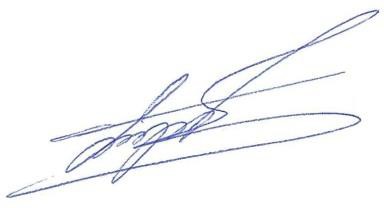 КОНКУРСНОЕ ЗАДАНИЕпо компетенцииСварочные технологии (Welding)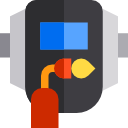 Москва 2020Описание компетенции.Актуальность компетенции.В современном машиностроении сварка как технологический процесс занимает одну из ключевых позиций, т.к. для большинства изделий, особенно, крупногабаритных конструкций – изготовление без использования узлов сварных конструкций – невозможно. Сварка используется для формирования неразъемных соединений различных материалов, начиная от пластиков, вплоть до цветных, черных металлов, сплавов специального назначения, с использованием различных технологий, таких как контактная сварка, сварка с использованием электрической дуги, электронно-лучевая, лазерная и другие виды.Подавляющее большинство сварных соединений в машиностроении реализуют с помощью электродуговой сварки, а спектр сфер применения электродуговой сварки крайне широкий (от тонкостенных конструкций до магистральных трубопроводов, мостовых конструкций, железной дороги, сооружений атомной промышленности, общего и специального машиностроения). Перечисленные обстоятельства демонстрируют незаменимость и высокую востребованность профессии сварщика буквально во всех отраслях промышленности.Приказом Министерства труда и социальной защиты РФ 1 профессия«Сварщик» входит в перечень ТОП-50 наиболее востребованных на рынке труда профессий. При осуществлении поисковых запросов по вакансиям на позиции сварщиков в большинстве случаев по результатам поиска предлагаются позиции с заработной платой, превышающей среднюю заработную плату по региону поиска в 1,2-1,8 раз.Потенциальными работодателями для специалистов в направлении электродуговой сварки могут выступать крупнейшие компании транспортной индустрии (например, в структуре ТрансМаш Холдинг), компании в области энергетики и нефтяной промышленности (в структурах Роснефть, Сибур, ЛукОйл, Газпром, РосАтом), компании в области общего и специального машиностроения (в структурах РосТех, Роскосмос, ОДК, ОСК), операторы дорожной сети (в структурах Росавтодор), а также частные компании, производящие изделия общего назначения.Профессии, по которым участники смогут трудоустроиться после освоения данной компетенции.В соответствии с положениями Профстандарта 40.002, выпускники по специальности 15.01.05«Сварщик (ручной частично механизированной сварки (наплавки))» могут трудоустроиться по следующим профессиям:сварщик;газосварщик;сварщик	ручной	дуговой	сварки	плавящимся	покрытым	электродом;сварщик частично механизированной сварки плавлением;сварщик ручной дуговой сварки неплавящимся электродом в защитном газе;электрогазосварщик;электросварщик на автоматических и полуавтоматических машинах;-электросварщик ручной сварки.В	случае	обучения	по	направлениям	15.03(04).01	«Машиностроение», 15.03(04).05 «Конструкторско-технологическое обеспечение машиностроительных1 Приказ Министерства труда и социальной защиты Российской Федерации № 831 от 02.11.2015г.производств» по образовательным программам с профилями в сфере сварочных технологий, выпускники могут трудоустроиться на позиции:инженер-технолог;инженер-конструктор;инженер по сварке;главный сварщик.Ссылка на образовательный и/или профессиональный стандарт (школьники).Профессиональный стандарт 40.002 "Сварщик" (код А/01.2; А/03.2) (зарегистрировано в Минюсте России13.02.2014 N 31301)Требования к квалификации.Участник должен знать: Физические и химические свойства черных и цветных металлов, способы их соединения в зависимости от размеров деталей; Устройство, принципы и режимы работы сварочных аппаратов;Свойства электродов и способы их подбора для различных марок свариваемых металлов;Правила подготовки деталей и узлов под сварку;Причины возникновения внутренних напряженностей и деформаций в свариваемых изделиях;Технические требования к качеству сварных соединений, меры предупреждения брака и пути его устранения.Участник должен уметь: Применять различные методы, способы и приемы сборки и сварки конструкций с эксплуатационными свойствами.Выполнять техническую подготовку производства сварных конструкций; Выбирать оборудование, приспособления и инструменты для обеспечения производства сварных соединений с заданными свойствами.Выполнять проектирование технологических процессов производства сварных соединений с заданными свойствами.Выполнять расчеты и конструирование сварных соединений и конструкций Определять причины, приводящие к образованию дефектов в сварных соединениях.Предупреждать, выявлять и устранять дефекты сварных соединений и изделий для получения качественной продукции.Обеспечивать профилактику и безопасность условий  труда на участке сварочных работ. Конкурсное задание.Краткое описание задания.Школьники: в ходе выполнения конкурсного задания необходимо собрать и осуществить сварку контрольных образцов из стали марки Сталь 3.Структура и подробное описание конкурсного задания.Последовательность выполнения задания категории ШкольникиВ конкурсное задание для школьников входит один модуль:Модуль 1. Контрольные образцы из стали марки Сталь 3.Модуль 1. Контрольные образцы.В ходе выполнения конкурсного задания необходимо выполнить сборку и сварку трех контрольных образцов в соответствии с чертежами:Образец стыкового соединения двух пластин толщиной 6 мм из стали марки Сталь 3 в положении Г(PC), сварка производится в горизонтальном положении. Скос каждой из двух кромок 25±2°, зазор от 0 до 2 мм притупление от 1 до 2 мм. Сварка выполняется за 2 прохода.Образец стыкового соединения двух пластин толщиной 8 мм из стали марки Сталь 3 в вертикальном положении В1(PF), сварка производится снизу вверх. Скос каждой из двух кромок 25±2°, зазор от 0 до 2 мм притупление от 1 до 2 мм. Сварка выполняется за 2-3 прохода.Образец таврового соединения двух пластин толщиной 8 мм из стали марки Сталь 3 в нижнем положении Н2(РВ), без скоса кромок, с зазором не более 2 мм, катет углового шва в диапазоне от 8,5 до 12,5 мм сварка производится за 3 прохода.Последовательность выполнения задания:подготовить металл к сварке;собрать образцы на прихватки;произвести сварку.Длительность выполнения задания – 3 часа. Виды контроля:визуально измерительный контроль,испытание на излом.Виды сварки, которые присутствуют в Модуле 1 для школьников:111 (Электродуговая сварка покрытым электродом).Что можно?Производить сварку снизу вверхЧто нельзя?Запрещается производить сварку без специальной сварочной защиты (обуви, сварочной маски, специального защитного костюма, перчаток для сварки и подголовника).Запрещается сварка сверху вниз.Запрещается шлифовка и зачистка швов абразивом после завершения сварки.30% изменения конкурсного заданияИзменениям подлежат:Пространственное положение образцов;Изменению подлежит Модуль 1 – меняются пространственные положения (допустимо использование всех, кроме потолочного пространственного положения). Все изменения происходят методом жеребьевки. Раскладываются карточки спространственными положениями и видами сварки каждого образца, затем проводится жеребьевка каждого образца. Независимый эксперт тянет карточку с обозначением пространственного положения, далее пространственное положение вписывается в чертеж.Изменения происходят в ознакомительный день (С-1) перед соревнованиями.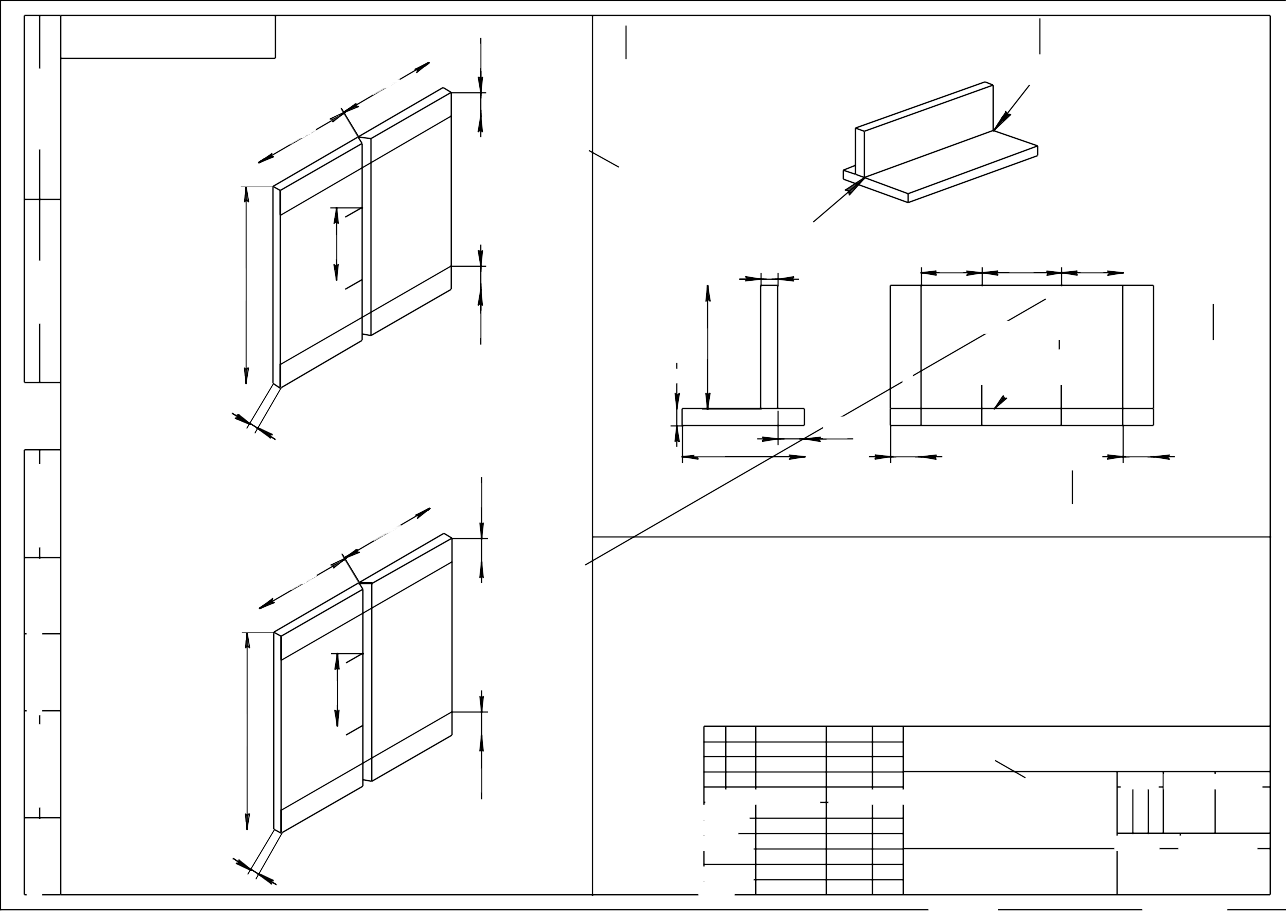 2.5	Критерии оценки выполнения задания.Школьники.Модуль 1. Контрольные образцы.Перечень	используемого	оборудования,	инструментов	и	расходных материалов.Школьники.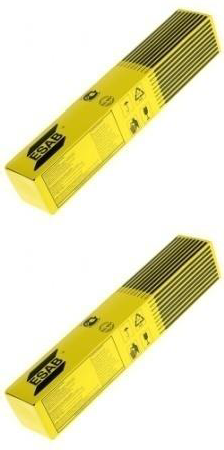 Минимальные требования к оснащению рабочих мест с учетом всех основных нозологий4.  Схема	застройки	соревновательной	площадки	(для	всех	категорий участников)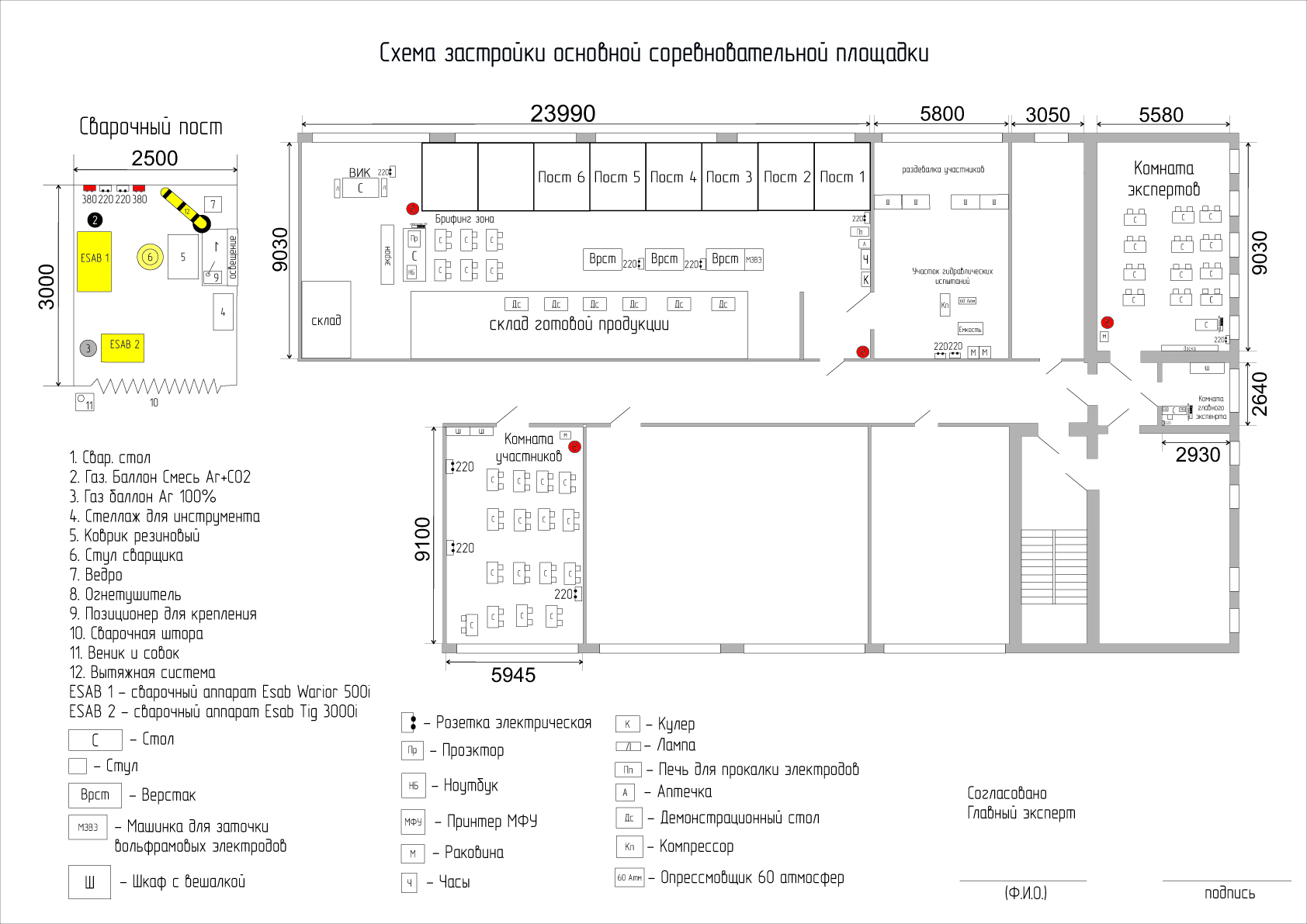 5. Требования охраны труда и техники безопасности.5.1 При проведении конкурса участники должны использовать следующие средства индивидуальной защиты. Все должны соответствовать Положениям техники безопасности и охраны труда, принятым в Российской Федерации.Маска сварочная «маска-хамелеон» .Спецодежда сварочная.Защитные ботинки с композитным подноском.Краги сварочныеЗащитные очки.5.2 Требования безопасности перед началом работы.Осмотреть спецодежду, спецобувь и индивидуальные средства защиты. При обнаружении неисправностей средств защиты обратиться к закрепленному Эксперту для их замены.Убедиться в том, что одежда чиста и не пропитана маслом или иными воспламеняющимися веществами.Надеть спецодежду и спецобувь, застегнуть все пуговицы, завязать все  тесемки, ботинки зашнуровать, волосы убрать под головной убор. Куртка и брюки должны быть надеты на выпуск, карманы закрыты.Проверить свое рабочее место, убрать со стола предметы и инструмент для нетребуемые для проведения сварки.Участник должен осмотреть и привести в порядок рабочее место и проходы к нему, убрать все лишнее из-под ног.Участник должен подготовить инструмент, оборудование и технологическую оснастку, необходимые для выполнения сварочных работ, проверить их исправность.Проверить исправность вентиляционных установок путем их пробного включения.Перед началом работы необходимо проверить исправность оборудования и запасных частей отсутствие повреждений изоляции проводов, соответствие диаметров электрода, цанги и наконечника.О всех замеченных недостатках, сообщить закрепленному Эксперту и не приступать к работе до их устранения.5.3 Требования безопасности во время работы.Свариваемые материалы и заготовки в местах, подлежащих сварке, тщательно зачищать.Зачистку производить с помощью щеток, скребков с прочной и удобной ручкой.Участник должен быть внимательным, брать металлическую заготовку только  в рукавицах с использованием плоскогубцев.Следить, что бы руки, одежда и обувь были сухими во избежание поражения электрическим током.При длительных перерывах в работе источники сварочного тока следует отключать.Электрод	держатель,	находящийся	под	напряжением,	помещать	на специальной подставке или подвеске, не бросать и не оставлять без присмотра.Для защиты глаз и лица Участнику во время работы необходимо обязательно пользоваться щитком со специальными защитными темными стеклами; если щиток или стекла имеют трещины, работать в нем не разрешается.Участник должен знать о том, что аргон—это газ без цвета и запаха,Химически малоактивный. При увеличении концентрации в замкнутом объеме понижает парциальное давление кислорода во вдыхаемом воздухе. В процессе эксплуатации баллонов с аргоном должны соблюдаться следующие меры безопасности:открытие и закрытие вентилей должно производиться плавно, без толчков и ударов;запрещено проводить подтяжку болтов и сальников на вентилях и трубопроводах, находящихся под давлением;отсоединение шлангов производить после полного испарения аргона;при отсоединении шлангов нельзя стоять напротив, так как возможен выброс из шланга газообразного или капельного аргона.Во время сварки запрещено смотреть на электрическую дугу без средств индивидуальной защиты (сварочной маски).Сварочные провода должны быть проложены таким образом, чтобы их не могли повредить машины и механизмы; запрещается прокладка проводов рядом с газосварочными шлангами и трубопроводами.Перед сваркой Участник должен убедиться, что кромки свариваемых деталей и прилегающая к ним зона (20-30мм) очищены от ржавчины, шлака и т.п.; при зачистке кромок следует пользоваться защитными очками. Свариваемые детали до начала сварки должны быть надежно закреплены. Во время перерывов в работе Участнику запрещается оставлять на рабочем месте электрододержатель, находящийся под напряжением; сварочный аппарат при этом необходимо отключить, а электрододержатель закрепить на специальной подставке или подвеске.Сваривать или резать металл навесу не разрешается.5.4 Требования безопасности по окончании работ.Выключить источник питания, закрыть баллон со сжатым защитным газом снять давление на редукторе.Тщательно проверить рабочую зону, не оставлять открытого огня, нагретых до высокой температуры предметов, а также тлеющих сгораемых материалов, мусора и т.д.Привести в порядок свое рабочее место, убрать инструмент и защитные приспособления в специально отведенное место.Снять спецодежду, привести в порядок и убрать в шкаф. Тщательно вымыть руки и лицо.О всех замеченных недостатках сообщить закрепленному Эксперту.5.5 Действия в случае аварийной ситуации.Процесс сварки очень опасен. К Участникам, выполняющим сварочные работы, предъявляются дополнительные требования безопасности труда, включающие в себя специальные требования по обучению, допуску к самостоятельной работе, инструктажу по охране труда и периодической проверке знаний по профессии и безопасности труда.Участник обязан:соблюдать	требования	инструкций	по	эксплуатации	применяемого электросварочного оборудования;соблюдать требования настоящей инструкции;соблюдать требования эксплуатации оборудования;-использовать по назначению и бережно относиться к средствам индивидуальной защиты.Участник должен:-знать местоположение средств оказания до врачебной помощи, первичных средств пожаротушения;-вовремя работы быть внимательным, не отвлекаться и не отвлекать других, не допускать на рабочее место лиц, не имеющих отношения к работе;содержать рабочее место в чистоте и порядке.Участник должен знать и соблюдать правила личной гигиены.При обнаружении неисправностей оборудования, приспособлений, инструментов и других недостатках или опасностях на рабочем месте не медленно сообщить закрепленному Эксперту. Приступить к работе можно только после устранения всех недостатков и разрешения закрепленного Эксперта.При обнаружении возгорания или в случае пожара:покинуть место возгораниясообщить закрепленному Эксперту, инженеру по охране труда или техническому Эксперту;ответственному за электрохозяйство обесточить оборудование;приступить к тушению пожара имеющимися первичными средствами пожаротушения в рабочей зоне;при невозможности в кратчайшее время потушить возгорание вызвать пожарную охрану.-при угрозе жизни- покинуть помещение.При несчастном случае оказать пострадавшему первую (доврачебную) помощь, немедленно сообщить о случившемся главному Эксперту.Подключение, отключение электросварочной установки от источника тока, наблюдение за ее исправным состоянием в процессе эксплуатации производятся только обученными электромонтерами.Участник, работающий с цветными металлами должен ежегодно проходить медосмотр с обязательной рентгенографией грудной клетки и соответствующими лабораторными исследованиями.Основные вредные и опасные производственные факторы, сопутствующие процессам сварки и резки, которые при определенных обстоятельствах могут явиться причинами травматизма и профессиональных заболеваний:—электрический ток, путь которого в случае замыкания может пройти через тело человека;—повышенная загазованность воздуха рабочей зоны;—повышенные уровни ультрафиолетового и инфракрасного излучений;—нагретые до высокой температуры поверхности свариваемых деталей;—неудобная рабочая поза;—высокая яркость электрической дуги;—острые кромки, заусенцы, шероховатости на поверхностях свариваемых деталей;—повышенная температура воздуха рабочей зоны;—возможность возникновения пожара.Электросварочные работы производить только в спецодежде, с предохранительным щитком или в маске со специальным и защитными стеклами, соответствующими условиям сварки, в соответствии с ГОСТ 12.4.254-2013, ГОСТ 12.4.250-2013, ГОСТ 12.1.035-81, ГОСТ 12.4.010-75, ГОСТ Р ИСО 11611-2011.Закрепленный Эксперт, наблюдающий за процессом работы Участника, должен надеть защитные очки с темными стеклами.Внимание: следует помнить, что при выполнении сварочных работ особую опасность для здоровья представляет ультрафиолетовое излучение и электрический ток, поэтому Участники должны знать и выполнять требования электробезопасности и способы защиты от излучений.Запрещается находиться на территории проведения чемпионата в состоянии алкогольного, наркотического или токсикологического опьянения.Участник во время работы должен быть внимательным, не отвлекаться на посторонние дела и разговоры.Огнеопасные и вредные химические средства– запрещены.Любые материалы и оборудование, имеющиеся при себе у участников, необходимо предъявить Экспертам. Жюри имеет право запретить использование любых предметов, которые будут сочтены не относящимися к списку, указанному в инфраструктурном листе или опасны в использовании.Средства защиты при сварочных работахМаска сварочная «маска-хамелеон».Костюм сварщика.Защитные ботинки композитным подноском.Краги сварочные-спилковые.Перчатки для аргонодуговой сварки.Защитные очки или щиток.Респиратор.Средства уборки: совок металлический, веник, корзина для мусора.Наименование категорииучастникаНаименование модуляВремя проведениямодуляПолученный результатШкольникМодуль 1. Контрольные образцы из стали марки Сталь 3.3 часаСобранные и сваренные контрольные образцы:тавровое соединение;два стыковых соединения в различных пространственных положениях.Общее время выполнения конкурсного задания: 3 часаОбщее время выполнения конкурсного задания: 3 часаОбщее время выполнения конкурсного задания: 3 часаОбщее время выполнения конкурсного задания: 3 часаНаименование модуляЗаданиеМаксимальный балл1.Контрольные образцы		из марки	стали Ст3Выполнение	стыкового	соединения	двух	пластин	в вертикальном положении. (А1)261.Контрольные образцы		из марки	стали Ст3Выполнение	стыкового	соединения	двух	пластин	в горизонтальном положении. (А2)261.Контрольные образцы		из марки	стали Ст3Выполнение таврового соединения двух пластин в нижнем положении.(А3)161.Контрольные образцы		из марки	стали Ст3Испытание на излом.121.Контрольные образцы		из марки	стали Ст3Сборка.91.Контрольные образцы		из марки	стали Ст3Техника безопасности и охрана труда.4ИТОГО:ИТОГО:93Задание№Наименование критерияМакси мальн ая оценкаОбъек тивная оценкаСубъект ивная оценкаВыполнение стыкового соединения двух пластин	в вертикальном положении. (А1)1Протяженность и глубина подреза соответствует допуску.макс. допустимая глубина прерывистого подреза не более 0,5 мм. Сплошной подрез любой измеряемой глубины не допустим = 0. Подрезлюбой протяженности, глубиной более0,5 мм не допустим = 033Выполнение стыкового соединения двух пластин	в вертикальном положении. (А1)Протяженность и глубина подреза соответствует допуску.макс. допустимая глубина прерывистого подреза не более 0,5 мм. Сплошной подрез любой измеряемой глубины не допустим = 0. Подрезлюбой протяженности, глубиной более0,5 мм не допустим = 0Выполнение стыкового соединения двух пластин	в вертикальном положении. (А1)Протяженность и глубина подреза соответствует допуску.макс. допустимая глубина прерывистого подреза не более 0,5 мм. Сплошной подрез любой измеряемой глубины не допустим = 0. Подрезлюбой протяженности, глубиной более0,5 мм не допустим = 0Выполнение стыкового соединения двух пластин	в вертикальном положении. (А1)2Разделка кромок заполненаполностью.Не заполнение не допускается = 033Выполнение стыкового соединения двух пластин	в вертикальном положении. (А1)Разделка кромок заполненаполностью.Не заполнение не допускается = 0Выполнение стыкового соединения двух пластин	в вертикальном положении. (А1)Разделка кромок заполненаполностью.Не заполнение не допускается = 0Выполнение стыкового соединения двух пластин	в вертикальном положении. (А1)3Выпуклость стыкового шва непревышает допустимых параметров.Допускается усиление 0,1мм + 0,25ширины шва, но не более 2 мм.33Выполнение стыкового соединения двух пластин	в вертикальном положении. (А1)Выпуклость стыкового шва непревышает допустимых параметров.Допускается усиление 0,1мм + 0,25ширины шва, но не более 2 мм.Выполнение стыкового соединения двух пластин	в вертикальном положении. (А1)Выпуклость стыкового шва непревышает допустимых параметров.Допускается усиление 0,1мм + 0,25ширины шва, но не более 2 мм.Выполнение стыкового соединения двух пластин	в вертикальном положении. (А1)Выпуклость стыкового шва непревышает допустимых параметров.Допускается усиление 0,1мм + 0,25ширины шва, но не более 2 мм.Выполнение стыкового соединения двух пластин	в вертикальном положении. (А1)4Ширина шва постоянна.Допускается отклонение ширинысварочного шва не более 2 мм33Выполнение стыкового соединения двух пластин	в вертикальном положении. (А1)Ширина шва постоянна.Допускается отклонение ширинысварочного шва не более 2 ммВыполнение стыкового соединения двух пластин	в вертикальном положении. (А1)Ширина шва постоянна.Допускается отклонение ширинысварочного шва не более 2 ммВыполнение стыкового соединения двух пластин	в вертикальном положении. (А1)5Обнаружены ли на поверхностяхпластин следы случайной дуги.Не допустимо = 0.22Выполнение стыкового соединения двух пластин	в вертикальном положении. (А1)Обнаружены ли на поверхностяхпластин следы случайной дуги.Не допустимо = 0.Выполнение стыкового соединения двух пластин	в вертикальном положении. (А1)Обнаружены ли на поверхностяхпластин следы случайной дуги.Не допустимо = 0.Выполнение стыкового соединения двух пластин	в вертикальном положении. (А1)6Вогнутость корня шва не превышаетдопустимое значение.Допускается вогнутость не более 0,5мм.33Выполнение стыкового соединения двух пластин	в вертикальном положении. (А1)Вогнутость корня шва не превышаетдопустимое значение.Допускается вогнутость не более 0,5мм.Выполнение стыкового соединения двух пластин	в вертикальном положении. (А1)Вогнутость корня шва не превышаетдопустимое значение.Допускается вогнутость не более 0,5мм.Выполнение стыкового соединения двух пластин	в вертикальном положении. (А1)Вогнутость корня шва не превышаетдопустимое значение.Допускается вогнутость не более 0,5мм.Выполнение стыкового соединения двух пластин	в вертикальном положении. (А1)7Кратерные усадочные раковиныотсутствуют.Допускается до 0,5мм величиныусиления сварного шва.22Выполнение стыкового соединения двух пластин	в вертикальном положении. (А1)8Отсутствуют видимые поры.видимая пора или поверхностнаяпористость . Обнаруженные сприменением лупы х10.33Выполнение стыкового соединения двух пластин	в вертикальном положении. (А1)9Сварной шов сформирован правильно.Отсутствуют такие дефекты какнаплыв натек.22Выполнение стыкового соединения двух пластин	в вертикальном положении. (А1)Сварной шов сформирован правильно.Отсутствуют такие дефекты какнаплыв натек.Выполнение стыкового соединения двух пластин	в вертикальном положении. (А1)Сварной шов сформирован правильно.Отсутствуют такие дефекты какнаплыв натек.Выполнение стыкового соединения двух пластин	в вертикальном положении. (А1)10Выпуклость корня шва не превышаетдопустимое значение.Допускается до 1 мм + 0,2 шириныобратного валика, но не более 2 мм.22Выполнение стыкового соединения двух пластин	в вертикальном положении. (А1)Выпуклость корня шва не превышаетдопустимое значение.Допускается до 1 мм + 0,2 шириныобратного валика, но не более 2 мм.ИТОГО:ИТОГО:ИТОГО:ИТОГО:26Выполнениестыковогосоединения двухпластин	вгоризонтальномположении.(А2)11Протяженность и глубина подреза соответствует допуску.Максимально допустимая глубина прерывистого подреза не более 0.5 мм. Сплошной подрез любой измеряемой глубины не допустим = 0. Подрезлюбой протяженности, глубиной более 0,5 мм не допустим = 033Выполнениестыковогосоединения двухпластин	вгоризонтальномположении.(А2)Протяженность и глубина подреза соответствует допуску.Максимально допустимая глубина прерывистого подреза не более 0.5 мм. Сплошной подрез любой измеряемой глубины не допустим = 0. Подрезлюбой протяженности, глубиной более 0,5 мм не допустим = 0Выполнениестыковогосоединения двухпластин	вгоризонтальномположении.(А2)Протяженность и глубина подреза соответствует допуску.Максимально допустимая глубина прерывистого подреза не более 0.5 мм. Сплошной подрез любой измеряемой глубины не допустим = 0. Подрезлюбой протяженности, глубиной более 0,5 мм не допустим = 0Выполнениестыковогосоединения двухпластин	вгоризонтальномположении.(А2)Протяженность и глубина подреза соответствует допуску.Максимально допустимая глубина прерывистого подреза не более 0.5 мм. Сплошной подрез любой измеряемой глубины не допустим = 0. Подрезлюбой протяженности, глубиной более 0,5 мм не допустим = 0Выполнениестыковогосоединения двухпластин	вгоризонтальномположении.(А2)Протяженность и глубина подреза соответствует допуску.Максимально допустимая глубина прерывистого подреза не более 0.5 мм. Сплошной подрез любой измеряемой глубины не допустим = 0. Подрезлюбой протяженности, глубиной более 0,5 мм не допустим = 0Выполнениестыковогосоединения двухпластин	вгоризонтальномположении.(А2)Протяженность и глубина подреза соответствует допуску.Максимально допустимая глубина прерывистого подреза не более 0.5 мм. Сплошной подрез любой измеряемой глубины не допустим = 0. Подрезлюбой протяженности, глубиной более 0,5 мм не допустим = 0Выполнениестыковогосоединения двухпластин	вгоризонтальномположении.(А2)12Разделка кромок заполнена полностью.Не заполнение не допускается = 033Выполнениестыковогосоединения двухпластин	вгоризонтальномположении.(А2)13Выпуклость стыкового шва не превышает допустимых параметров. Допускается усиление 0,1мм + 0,25ширины шва, но не более 2 мм.33Выполнениестыковогосоединения двухпластин	вгоризонтальномположении.(А2)14Ширина шва постоянна. Допускается неравномерность неболее 2.5 мм33Выполнениестыковогосоединения двухпластин	вгоризонтальномположении.(А2)15Обнаружены ли на поверхностях пластин следы случайно дуги.Не допустимо = 0.22Выполнениестыковогосоединения двухпластин	вгоризонтальномположении.(А2)16Вогнутость корня шва не превышает допустимое значение.Допускается вогнутость до 0,05 толщины деталей, но не более 0,5 мм.33Выполнениестыковогосоединения двухпластин	вгоризонтальномположении.(А2)17Кратерные усадочные раковины отсутствуют.Допускается до 0,5 величины усиления сварного шва.22Выполнениестыковогосоединения двухпластин	вгоризонтальномположении.(А2)18Отсутствуют видимые поры. видимая пора или поверхностная пористость . Обнаруженные сприменением лупы х10.33Выполнениестыковогосоединения двухпластин	вгоризонтальномположении.(А2)19Сварной шов сформирован правильно. Отсутствуют такие дефекты какнаплыв натек.22Выполнениестыковогосоединения двухпластин	вгоризонтальномположении.(А2)20Выпуклость корня шва не превышает допустимое значение.Допускается до 1 мм + 0,2 ширины обратного валика, но не более 2 мм.22ИТОГО:ИТОГО:ИТОГО:ИТОГО:26Выполнение таврового соединения двух пластин	в нижнем положении.(А3)21Катет углового шва соответствует ТОи Чертежу.Катет равен 6-8мм33Выполнение таврового соединения двух пластин	в нижнем положении.(А3)22Выпуклость углового шва в допустимых параметрах.Выпуклость соответствует фактической величине катета К/1,4 с допуском (1мм+ 0,1 ширины шва), при33Выполнение таврового соединения двух пластин	в нижнем положении.(А3)условии, что величина катета соответствует требованиям ТО. В случае несоответствия, данный аспект=0Выполнение таврового соединения двух пластин	в нижнем положении.(А3)23Протяженность и глубина подреза соответствует допуску. макс.допустимая глубина прерывистого подреза 0,05 толщины детали, но не более 0.5 мм. Сплошной подрез любой измеряемой глубины не допустим = 0. Подрез любойпротяженности, глубиной более 0,5 мм не допустим = 022Выполнение таврового соединения двух пластин	в нижнем положении.(А3)24Отсутствуют видимые поры. Видимая пора или поверхностная пористость . Обнаруженные сприменением лупы х10.22Выполнение таврового соединения двух пластин	в нижнем положении.(А3)25Сплавления валиков в облицовочном проходе соответствуют требованиям. Допускается прогибы в контуре шва не более 0,1 величины усилениясварного шва.22Выполнение таврового соединения двух пластин	в нижнем положении.(А3)26Сварной шов сформирован правильно. Отсутствуют такие дефекты какнаплыв.22Выполнение таврового соединения двух пластин	в нижнем положении.(А3)27Обнаружены ли на поверхностях пластин следы случайной дуги.Не допустимо = 0.22ИТОГО:ИТОГО:ИТОГО:ИТОГО:16Испытание	на излом.29Обеспечено полное сплавление корнясоединения.44Испытание	на излом.30Обеспечено полное сплавление междупроходами.44Испытание	на излом.31На изломе отсутствуют видимые порыи включения.44ИТОГО:ИТОГО:ИТОГО:ИТОГО:12Сборка.1Сборка не соответствует чертежу(А1)11Сборка.2Количество	прихваток	не соответствует требованиям(А1) Допустимое количество прихваток 2шт.11Сборка.3Длина прихватки (А1)Допустимая длина прихватки от 5мм до 15мм.11Сборка.4Сборка не соответствует чертежу (А2)11Сборка.5Количество	прихваток	не соответствует требованиям (А2)116Длина прихватки (А2)Допустимая длина прихватки от 5мм до 15мм.117Сборка не соответствует чертежу(А3)118Количество	прихваток	несоответствует требованиям(А3)119Длина прихватки (А3)Допустимая длина прихватки от 5мм до 15мм.11ИТОГО:ИТОГО:ИТОГО:ИТОГО:9Охрана труда и техника безопасности1Соблюдение правил работы сэлектрооборудованием11Охрана труда и техника безопасности2Соблюдение правил работы с газовыми баллонами и газовымоборудованием11Охрана труда и техника безопасности3Соблюдение правил организациирабочего места11Охрана труда и техника безопасности4Использование необходимых СИЗ привыполнении задания11ИТОГО:ИТОГО:ИТОГО:ИТОГО:ИТОГО:4ВСЕГО	ВСЕГО	ВСЕГО	ВСЕГО	ВСЕГО	93ОБОРУДОВАНИЕ НА 1-ГО УЧАСТНИКАОБОРУДОВАНИЕ НА 1-ГО УЧАСТНИКАОБОРУДОВАНИЕ НА 1-ГО УЧАСТНИКАОБОРУДОВАНИЕ НА 1-ГО УЧАСТНИКАОБОРУДОВАНИЕ НА 1-ГО УЧАСТНИКАОБОРУДОВАНИЕ НА 1-ГО УЧАСТНИКА№ п/пНаименован иеФотооборудован ия или инструмента, или мебелиТехнические характеристики оборудования, инструментов и ссылка на сайт производителя, поставщикаЕд. измер енияНеобх одимое кол-во1Сварочный инвертер Orig  Tig 3000i AC/DC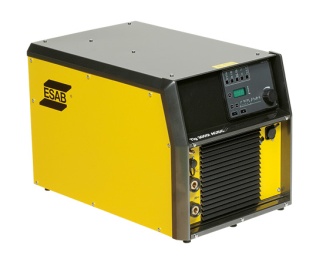 https://www.esab.ru/ru/ru/products/arc-welding-equipment/tig-equipment-cc/industrial-equipment/origo-tig-3000i-ac-dc-ta24-ac-dc.cfmШт.12Электрододержатель ESAB Comfort 400 4m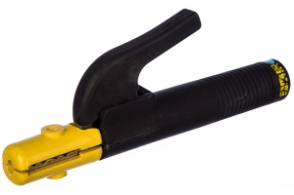 https://petrozavodsk.vseinstrumenti.ru/rashodnie-materialy/instrument/dlya-svarochnyh-rabot/mma/elektroderzhateli/esab/elektrododerzhatel-confort-400-400-a-dlya-mma-svarki-esab-sv000008631/Шт.13Подъемно-поворотное вытяжное устройство СовПлим KUA-200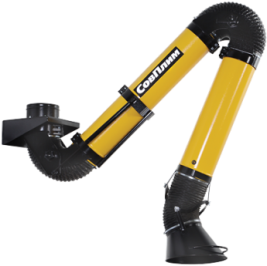 https://sovplym.ru/products/kua-200/Шт.14Электропечь для прокалки электродов НОВЭЛ ЭПСЭ-10/400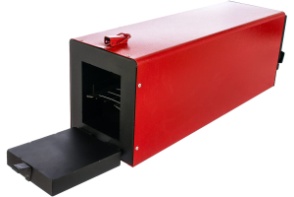 https://petrozavodsk.vseinstrumenti.ru/instrument/svarochnoe-oborudovanie/pechi-dlya-prosushki-elektrodov/novel/elektropech-dlya-prokalki-elektrodov-novel-epse-10-400-sv000003277/?utm_source=google&utm_medium=cpc&utm_campaign=&utm_content=ST:u|S:|AP:|PT:|P:|DT:c|RI:1011935|RN:1011935|CI:10554510448|GI:106854439600|PI:pla-337417086164|AI:448648482382|KW:&utm_term=&gclid=CjwKCAjw7fuJBhBdEiwA2lLMYRBnnge7PEy-IIW-mKzDVYzOtxIz3MKefSW00E8cEuV13vSN1zm8uRoC0KgQAvD_BwEШт.15Стол сварщика ССК УЧ 800 х 550 х 750/1500 мм (Ш*Г*В)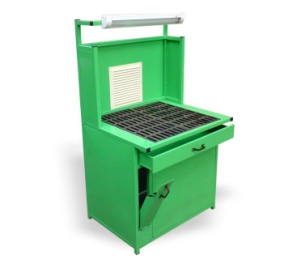 http://www.metmeb.ru/id/stol-svarschika-ssk-uch-628.htmlШт.16Угловая шлифмашинк а 125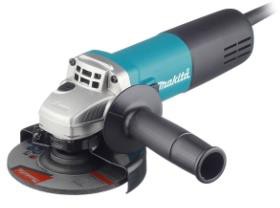 https://www.220-volt.ru/catalog- 52884/Шт.17Плоскогубцы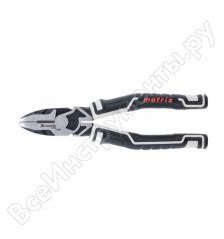 https://nn.vseinstrumenti.ru/ruchnoy- instrument/sharnirno- gubtsevij/ploskogubtsy-i- passatizhi/matrix/kombinirovannye- 185-mm-usilennaya-sistema-pro- 17060/Шт.18Шторы защитные с кольцами Welding curtainred 1400x1800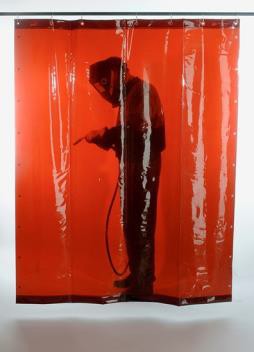 https://www.esab.ru/ru/ru/products/ ppe- accessories/accessories/welding- curtains.cfm(0700008004)Шт.19Ручная щетка по металлу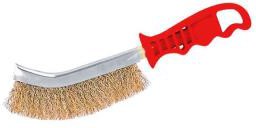 http://avtom- center.ru/products/schet-metall- ruchnaya-plast-ruchka-bm-nizh- novgorod?frommarket=https%3A% 2F%2Fmarket.yandex.ru%2Fsearch%3Frs%3DeJwzSvKS4x&ymclid= 15868640889106004391700006Шт.110Штангенцирк уль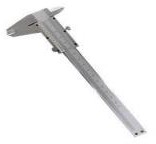 https://on.pleer.ru/product_685475_Tu lamash_ShC_1_300_005_101309.htmlШт.111Металлическа я линейка 500мм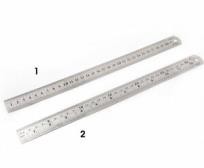 https://www.vseinstrumenti.ru/ruchnoy-instrument/izmeritelnyj/lineyki/izmerit elnye/gigant/tselnometallicheskaya- 500-mm-gmr-500/Шт.112Угольник 400х250 ГОСТ 3749-77Техносталь УШ 2 400 F147009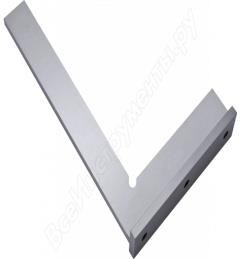 https://www.vseinstrumenti.ru/ruch noy-                  instrument/izmeritelnyj/ugolniki-i- mehanicheskie- uglomery/poverochnye/tehnostal/us h-2-400-400h250-f147009/?utm_campaign=ruchnoy- instrument+%7C+geo_rf&utm_con tent=izmeritelnyj+%7C+tehnostal+%7C+818587&utm_medium=price &utm_source=market&utm_term= 818587&ymclid=15956604418166867269800043Шт.113Угловой шаблон сварщика ASIMETO 325-58-6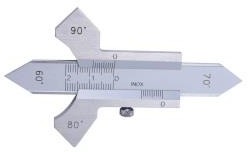 https://garagetools.ru/tovar/izmerite l-vysoty-svarnyh-shvov-0-01-mm- noniusnyy-0-20- mm?utm_source=market.yandex.ru &utm_medium=cpc&utm_campaig n=msk&ymclid=15998246676034231485600019Шт.114Сварочная маска Welding Helmet A20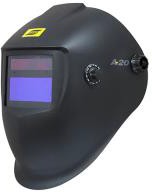 https://www.esab.ru/ru/ru/products/ ppe-accessories/helmets-and-head- protection/a20-a30-automatic- welding-helmets.cfm(0700000720)Шт.115Защитные очки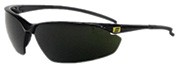 https://www.esab.ru/ru/ru/products/ppe-accessories/eye-Шт.116Набор катетометров сварщикаКМС-3-16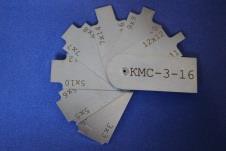 https://svarkontrol.ru/production/na bor_katetomerov_svarschika_kms3 16_s_kalibrovkoj/Шт.117Пресс 50 тон.(для испытаний на излом)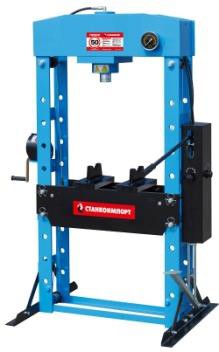 https://irsmarket.ru/catalog/napolny e_pressa/press_garazhnyy_gidravli cheskiy_s_nozhnym_privodom/?r1=yandext&r2=&ymclid=15972151 318057681430700001Шт.1/1018Ведро оцинкованное 10л.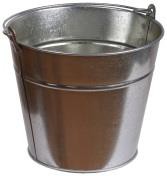 https://market.yandex.ru/product-- vedro-ivanovo-profil-600562-12- l/421152648?text=ведро%20оцинк ованное%2010%20л%20цена&lr=213Шт.1РАСХОДНЫЕ МАТЕРИАЛЫ НА 1 УЧАСТНИКАРАСХОДНЫЕ МАТЕРИАЛЫ НА 1 УЧАСТНИКАРАСХОДНЫЕ МАТЕРИАЛЫ НА 1 УЧАСТНИКАРАСХОДНЫЕ МАТЕРИАЛЫ НА 1 УЧАСТНИКАРАСХОДНЫЕ МАТЕРИАЛЫ НА 1 УЧАСТНИКАРАСХОДНЫЕ МАТЕРИАЛЫ НА 1 УЧАСТНИКА№ п/пНаименован иеФото расходных материаловТехнические характеристики оборудования, инструментов иссылка на сайт производителя, поставщикаЕд. измер енияНеобх одимое кол-воМодуль1: Контрольные образцы (школьники)Модуль1: Контрольные образцы (школьники)Модуль1: Контрольные образцы (школьники)Модуль1: Контрольные образцы (школьники)Модуль1: Контрольные образцы (школьники)Модуль1: Контрольные образцы (школьники)1Пластина металлическа я250Х120Х6(разделка)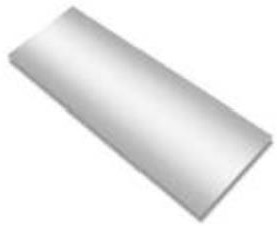 Материал: Ст3Шт.22Пластина металлическа я250Х120Х8(разделка)Материал: Ст3Шт.23Пластина металлическа я250Х120Х8Материал: Ст3Шт.2Расходные материалы.Расходные материалы.Расходные материалы.Расходные материалы.Расходные материалы.Расходные материалы.1Сварочные электроды ОК46 2,5 мм(пач. 5,3кг)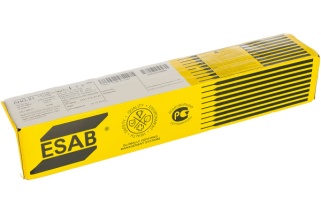 https://www.svarbi.ru/cat/svarochn ye-jelektrody/2418/Уп.5/102Сварочные электроды ОК46 3,0 мм(пач. 5,3кг)https://www.svarbi.ru/cat/svarochn ye-jelektrody/2419/Уп.5/103Сварочные перчатки TIG SOFT0700 005 005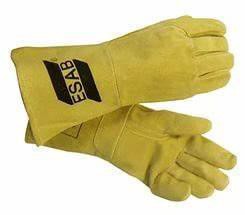 https://www.esab.ru/ru/ru/products/ppe-accessories/gloves/tig-soft.cfmШт.14Диск отрезной 125x1.6x22.23 BOSCHStandard for Metal 2608603165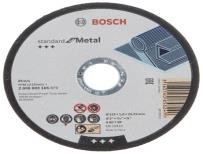 https://market.yandex.ru/product-- disk-otreznoi-125x1-6x22-23- bosch-standard-for-metal- 2608603165/239119783?hid=14231579&lr=28&nid=68137&text=% D0%B4%D0%B8%D1%81%D0% BA%D0%B8%20%D0%BE%D1% 82%D1%80%D0%B5%D0%B7% D0%BD%D1%8B%D0%B5%20% D0%BF%D0%BE%20%D0%BC% D0%B5%D1%82%D0%B0%D0% BB%D0%BB%D1%83%20125%2 0%D1%86%D0%B5%D0%BD%D0%B0%20%D0%B1%D0%BE%D1%88&clid=698Шт.25Диск отрезной 125x2,5x22 BOSCHStandard for Metalhttps://poryadok.ru/catalog/abraziv nye_diski/573836/?ymclid=160282 99796858597301700001Шт.26Лепестковый диск BOSCH Standard for Metal 2608603658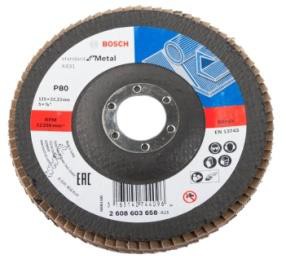 https://market.yandex.ru/product-- lepestkovyi-disk-bosch-standard- for-metal-    2608603658/647143145?hid=15715254&lr=213&nid=72139&text=% D0%B4%D0%B8%D1%81%D0% BA%D0%B8%20%D0%BB%D0% B5%D0%BF%D0%B5%D1%81% D1%82%D0%BA%D0%BE%D0% B2%D1%8B%D0%B5%20%D0% BF%D0%BE%20%D0%BC%D0% B5%D1%82%D0%B0%D0%BB%D0%BB%D1%83%20125%20%D 1%86%D0%B5%D0%BD%D0%B0%20%D0%B1%D0%BE%D1%88%20%D0%BC%D0%BE%D1%81%D0%BA%D0%B2%D0%B0&cli d=698Шт.27Диск зачистной по металлу Bosch 125*22*6 (2608600223)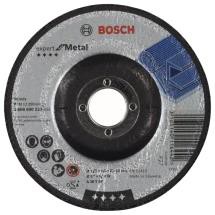 https://market.yandex.ru/product-- shlifovalnyi-abrazivnyi-disk-bosch- expert-for-metal- 2608600223/648937061?text=диск%20зачистной%20125*6%20%20бошь &lr=213Шт.Шт.Шт.18Щетка дисковая плоская 125*22,2(витая металлическа я проволока)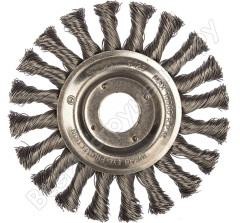 https://nn.vseinstrumenti.ru/rashodnie- materialy/instrument/dlya- shlifmashin/uglovyh- bolgarok/rezbovoy- hvostovik/diskovye/gigant/125h22-2- mm-vitaya-metallicheskaya- provoloka-g- 11050/?utm_source=market&utm_me dium=price&utm_campaign=rashodni e- materialy+%7C+moscow&utm_conten t=instrument+%7C+gigant+%7C+110 2200&utm_term=1102200&ymclid=16028305801043140727700001Шт.Шт.Шт.19Респиратор 3M 8132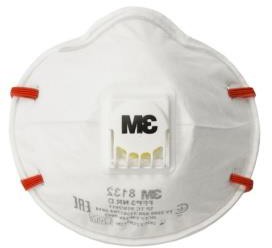 http://respirators3m.ru/products/respira tor-8132-3m-ffp3-c-klapanom-vydohaШт.Шт.Шт.110Обезжиривате ль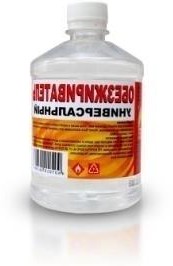 https://kustomshop.ru/catalog/lakok rasochnye_materialy/vspomogateln ye-mat/ochistiteli/arikon- obezzhirivatel-butylka-pet-500- ml/?r1=yandex&r2=market&utm_s ource=market.yandex.ru&utm_med ium=cpc&utm_campaign=1368&utm_term=11493&ymclid=15962095 571251395636300003Шт.Шт.Шт.5/1011Полотенце вафельное (200х200мм)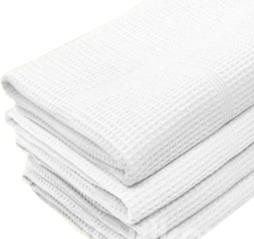 https://armadapack.ru/catalog/textil es/towel-waffle-square-200-gr-45- x-60-cm/Шт.Шт.Шт.112Салфетка техническая 40х40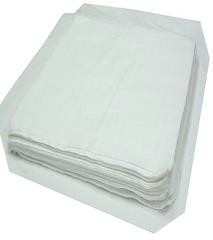 https://moskva.tiu.ru/p379482534- salfetka-tehnicheskaya-40h40.htmlШт.Шт.Шт.1ОБОРУДОВАНИЕ НА 1-ГО ЭКСПЕРТА (при необходимости)ОБОРУДОВАНИЕ НА 1-ГО ЭКСПЕРТА (при необходимости)ОБОРУДОВАНИЕ НА 1-ГО ЭКСПЕРТА (при необходимости)ОБОРУДОВАНИЕ НА 1-ГО ЭКСПЕРТА (при необходимости)ОБОРУДОВАНИЕ НА 1-ГО ЭКСПЕРТА (при необходимости)ОБОРУДОВАНИЕ НА 1-ГО ЭКСПЕРТА (при необходимости)ОБОРУДОВАНИЕ НА 1-ГО ЭКСПЕРТА (при необходимости)ОБОРУДОВАНИЕ НА 1-ГО ЭКСПЕРТА (при необходимости)В данном пункте необходимо указать оборудование, ПО, мебель, инструментов для экспертовВ данном пункте необходимо указать оборудование, ПО, мебель, инструментов для экспертовВ данном пункте необходимо указать оборудование, ПО, мебель, инструментов для экспертовВ данном пункте необходимо указать оборудование, ПО, мебель, инструментов для экспертовВ данном пункте необходимо указать оборудование, ПО, мебель, инструментов для экспертовВ данном пункте необходимо указать оборудование, ПО, мебель, инструментов для экспертовВ данном пункте необходимо указать оборудование, ПО, мебель, инструментов для экспертовВ данном пункте необходимо указать оборудование, ПО, мебель, инструментов для экспертов№ п/пНаименован иеФото необходимого оборудования или   инструмента,или мебелиТехнические характеристики оборудования, инструментов и ссылка на сайт производителя, поставщикаЕд. измер енияЕд. измер енияЕд. измер енияНеобх одимое кол-во1Стол офисный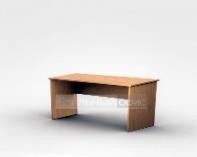 1400х600х750Шт.Шт.Шт.32Стул посетителя офисный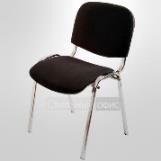 Размеры: 55х80Шт.Шт.Шт.33Планшет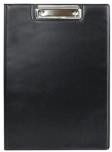 https://beru.ru/product/axent- papka-planshet-s-oblozhkoi-2513- a-a4-                 chernyi/100680974862?utm_term= 13858705%7C100680974862&yclid=1936871529344174100&clid=601&utm_source=yandex&utm_medi um=search&utm_campaign=yb_off er_for_experiments_minp_dyb_sea rch_rus&utm_content=cid:4990703 5%7Cgid:4120231772%7Caid:8695477736%7Cph:1024458%7Cpt:premium%7Cpn:1%7Csrc:images.ya ndex.ru%7Cst:search%7Crid:Allgo ods%7Ccgcid:0&adjust_t=fs3pybhШт.Шт.Шт.5РАСХОДНЫЕ МАТЕРИАЛЫ НА 1 Эксперта (при необходимости)РАСХОДНЫЕ МАТЕРИАЛЫ НА 1 Эксперта (при необходимости)РАСХОДНЫЕ МАТЕРИАЛЫ НА 1 Эксперта (при необходимости)РАСХОДНЫЕ МАТЕРИАЛЫ НА 1 Эксперта (при необходимости)РАСХОДНЫЕ МАТЕРИАЛЫ НА 1 Эксперта (при необходимости)РАСХОДНЫЕ МАТЕРИАЛЫ НА 1 Эксперта (при необходимости)РАСХОДНЫЕ МАТЕРИАЛЫ НА 1 Эксперта (при необходимости)РАСХОДНЫЕ МАТЕРИАЛЫ НА 1 Эксперта (при необходимости)Расходные материалыРасходные материалыРасходные материалыРасходные материалыРасходные материалыРасходные материалыРасходные материалыРасходные материалы№ п/пНаименован иеФото расходных материаловТехнические характеристики оборудования, инструментов и ссылка на сайт производителя,поставщикаЕд. измер енияЕд. измер енияЕд. измер енияНеобх одимое кол-во1Бумага А4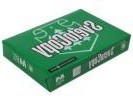 https://market.yandex.ru/product-- bumaga-a4-500-sht-svetocopy- classic/476914202?hid=91046&nid=54988&text=бумага%20а4&clid=698пачкапачкапачка52Ручка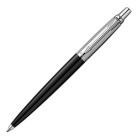 https://market.yandex.ru/product-- parker-sharikovaia-ruchka-jotter- originals-k60- m/397585031?lr=10765&text=РучкаШт.Шт.2020ОБЩАЯ ИНФРАСТРУКТУРА КОНКУРСНОЙ ПЛОЩАДКИ (при необходимости)ОБЩАЯ ИНФРАСТРУКТУРА КОНКУРСНОЙ ПЛОЩАДКИ (при необходимости)ОБЩАЯ ИНФРАСТРУКТУРА КОНКУРСНОЙ ПЛОЩАДКИ (при необходимости)ОБЩАЯ ИНФРАСТРУКТУРА КОНКУРСНОЙ ПЛОЩАДКИ (при необходимости)ОБЩАЯ ИНФРАСТРУКТУРА КОНКУРСНОЙ ПЛОЩАДКИ (при необходимости)ОБЩАЯ ИНФРАСТРУКТУРА КОНКУРСНОЙ ПЛОЩАДКИ (при необходимости)ОБЩАЯ ИНФРАСТРУКТУРА КОНКУРСНОЙ ПЛОЩАДКИ (при необходимости)ОБЩАЯ ИНФРАСТРУКТУРА КОНКУРСНОЙ ПЛОЩАДКИ (при необходимости)В данном пункте необходимо указать дополнительное оборудование, средстваиндивидуальной защитыВ данном пункте необходимо указать дополнительное оборудование, средстваиндивидуальной защитыВ данном пункте необходимо указать дополнительное оборудование, средстваиндивидуальной защитыВ данном пункте необходимо указать дополнительное оборудование, средстваиндивидуальной защитыВ данном пункте необходимо указать дополнительное оборудование, средстваиндивидуальной защитыВ данном пункте необходимо указать дополнительное оборудование, средстваиндивидуальной защитыВ данном пункте необходимо указать дополнительное оборудование, средстваиндивидуальной защитыВ данном пункте необходимо указать дополнительное оборудование, средстваиндивидуальной защиты№ п/пНаименован иеФото  необходимого оборудования, средства индивидуальнойзащитыТехнические характеристики оборудования, инструментов и ссылка на сайт производителя, поставщикаЕд. изме рени яЕд. изме рени яНеобхо димое кол-воНеобхо димое кол-во1Порошковый огнетушитель ОП-4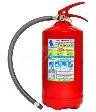 Класс В - 55 В Класс А - 2 АШт.Шт.10102Стеллаж ТИТАН-МС- 500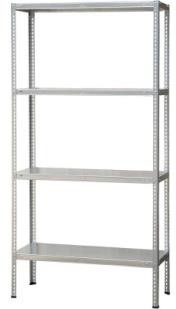 https://fabstel.ru/catalog/stellazhi_ metallicheskie/stellazh_titan_ms_5 00.htmlШт.Шт.113Инструментал ьная тележка Верстакофф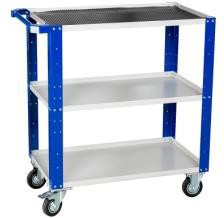 https://www.werstakoff.ru/catalog/i tem1130.html?_openstat=bWFya2 V0LnlhbmRleC5ydTvQmNC90YH RgtGA0YPQvNC10L3RgtCw0LvRjNC90LDRjyDRgtC10LvQtdC20 LrQsCDQktC10YDRgdGC0LDQut C-0YTRhCBQUk9GRkktVEk7QXhl OWtKOGFjMzFGaWJLQkFFVUwwdzs&ymclid=1596210663820008 8674500031Шт.Шт.10104Прожектор светодиодный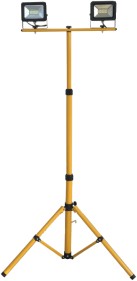 https://market.yandex.ru/product-- prozhektor-svetodiodnyi-60-vt- foton-lighting-fl-led-light-pad- stand-             2x30w/215940234?hid=12359484&lr=213&nid=61128&text=%D0% BF%D1%80%D0%BE%D0%B6% D0%B5%D0%BA%D1%82%D0% BE%D1%80%20%D1%81%D0%B 2%D0%B5%D1%82%D0%BE%D0%B4%D0%B8%D0%BE%D0%B4%D0%BD%D1%8B%D0%B9%20%D0%BD%D0%B0%20%D1%81%D1%82%D0%BE%D0%B9%D0%BA%D0%B5%20%D0%B2%20%D0%BC%D0%BE%D1%81%D0%BA%D0%B2%D0%B5&clid=698Шт.Шт.115Переносной светильник LUX ПР-60- 15, 60 Вт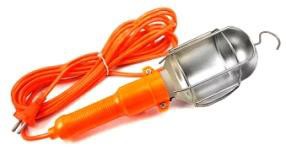 https://market.yandex.ru/product-- perenosnoi-svetilnik-lux-pr-60-15- 60-vt-shnur-15- m/432101729?hid=16017607&lr=1058&nid=73489&text=%D1%81% D0%B2%D0%B5%D1%82%D0% B8%D0%BB%D1%8C%D0%BD%D0%B8%D0%BA%20%D0%BF%D0%B5%D1%80%D0%B5%D0%BD%D0%BE%D1%81%D0%B D%D0%BE%D0%B9%20lux%20%D0%BF%D1%80-60- 15%20%2B%202%20%D0%BB% D0%B0%D0%BC%D0%BF%D0% BE%D1%87%D0%BA%D0%B8.%20%D0%B2%20%D0%BC%D0%BE%D1%81%D0%BA%D0%B2%D0%B5%D1%8D&clid=698Шт.1010106Табурет сварщика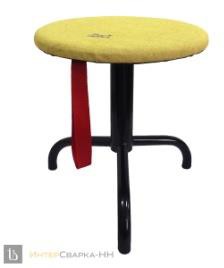 https://nt-      welding.ru/production/oborudovani e-svarochnogo-posta/oborudovanie- rabochego-mesta- svarshchika/taburet-svarshchika- amper-t-1/Шт.1010107Совок металлически й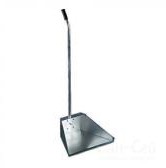 https://moskva.satom.ru/p/2170333 63-sovok-metallicheskiy-s- ruchkoy-tts-5640/Шт.5558Метла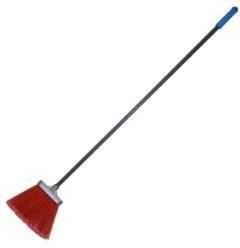 https://market.yandex.ru/product-- metla-uctem- cmp130/649609139?nid=74180&sh ow-                    uid=15968972702299156365616018&context=search&lr=213&text=% D0%BC%D0%B5%D1%82%D0% BB%D0%B0%20%D0%BA%D1% 83%D0%BF%D0%B8%D1%82% D1%8C%20%D0%B2%20%D0% BC%D0%BE%D1%81%D0%BA%D0%B2%D0%B5Шт.5559Мусорная корзина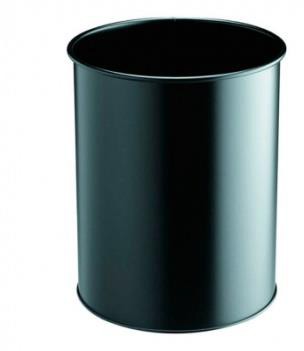 https://www.brauberg- rus.ru/korzina_metallicheskaya_dly a_musora_titan_16_litrov_celnaya_ chernaya_ocinkovannaya_stal_416/?ymclid=159689817499777145552 00001Шт.Шт.22КОМНАТА УЧАСТНИКОВ (при необходимости)КОМНАТА УЧАСТНИКОВ (при необходимости)КОМНАТА УЧАСТНИКОВ (при необходимости)КОМНАТА УЧАСТНИКОВ (при необходимости)КОМНАТА УЧАСТНИКОВ (при необходимости)КОМНАТА УЧАСТНИКОВ (при необходимости)КОМНАТА УЧАСТНИКОВ (при необходимости)КОМНАТА УЧАСТНИКОВ (при необходимости)В данном пункте необходимо указать оборудование, мебель, расходные материалы, которымибудут оборудована комната для участников (при необходимости)В данном пункте необходимо указать оборудование, мебель, расходные материалы, которымибудут оборудована комната для участников (при необходимости)В данном пункте необходимо указать оборудование, мебель, расходные материалы, которымибудут оборудована комната для участников (при необходимости)В данном пункте необходимо указать оборудование, мебель, расходные материалы, которымибудут оборудована комната для участников (при необходимости)В данном пункте необходимо указать оборудование, мебель, расходные материалы, которымибудут оборудована комната для участников (при необходимости)В данном пункте необходимо указать оборудование, мебель, расходные материалы, которымибудут оборудована комната для участников (при необходимости)В данном пункте необходимо указать оборудование, мебель, расходные материалы, которымибудут оборудована комната для участников (при необходимости)В данном пункте необходимо указать оборудование, мебель, расходные материалы, которымибудут оборудована комната для участников (при необходимости)№ п/пНаименован иеФото необходимого оборудования или     инструмента, или мебели, или расходныхматериаловТехнические характеристики оборудования, инструментов и ссылка на сайт производителя, поставщикаЕд. измер енияЕд. измер енияНеобх одимое кол-воНеобх одимое кол-во1Стол офисный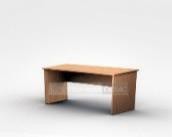 1400х600х750Шт.Шт.552Стул посетителя офисный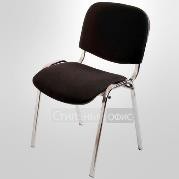 Размеры: 55х80Шт.Шт.10103Шкаф для одежды ПРАКТИК LS-21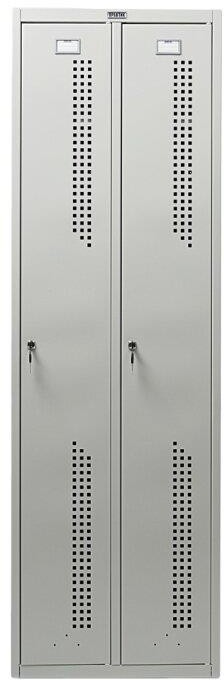 https://market.yandex.ru/product-- shkaf-dlia-odezhdy-praktik-ls- 21/582962175?hid=7286160&nid=55147&text=%D0%BC%D0%B5% D1%82%D0%B0%D0%BB%D0% BB%D0%B8%D1%87%D0%B5% D1%81%D0%BA%D0%B8%D0% B5%20%D1%88%D0%BA%D0% B0%D1%84%D1%87%D0%B8% D0%BA%D0%B8%20%D0%B4% D0%BB%D1%8F%20%D1%85% D1%80%D0%B0%D0%BD%D0% B5%D0%BD%D0%B8%D1%8F% 20%D0%B2%D0%B5%D1%89% D0%B5%D0%B9%20%D1%81%2 0%D0%B7%D0%B0%D0%BC%D0%BA%D0%BE%D0%BC&clid=698Шт.Шт.55ДОПОЛНИТЕЛЬНЫЕ ТРЕБОВАНИЯ К ПЛОЩАДКЕ/КОММЕНТАРИИДОПОЛНИТЕЛЬНЫЕ ТРЕБОВАНИЯ К ПЛОЩАДКЕ/КОММЕНТАРИИДОПОЛНИТЕЛЬНЫЕ ТРЕБОВАНИЯ К ПЛОЩАДКЕ/КОММЕНТАРИИДОПОЛНИТЕЛЬНЫЕ ТРЕБОВАНИЯ К ПЛОЩАДКЕ/КОММЕНТАРИИДОПОЛНИТЕЛЬНЫЕ ТРЕБОВАНИЯ К ПЛОЩАДКЕ/КОММЕНТАРИИДОПОЛНИТЕЛЬНЫЕ ТРЕБОВАНИЯ К ПЛОЩАДКЕ/КОММЕНТАРИИДОПОЛНИТЕЛЬНЫЕ ТРЕБОВАНИЯ К ПЛОЩАДКЕ/КОММЕНТАРИИДОПОЛНИТЕЛЬНЫЕ ТРЕБОВАНИЯ К ПЛОЩАДКЕ/КОММЕНТАРИИ№ п/пНаименован иеНаименование необходимого оборудования или    инструмента,или мебелиТехнические характеристики оборудования, инструментов и ссылка на сайт производителя, поставщикаЕд. измер енияЕд. измер енияНеобх одимое кол-воНеобх одимое кол-во1.Кулер для воды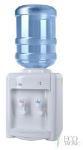 настольный без охлаждения(одна точка)Шт.Шт.Шт.12.Розетка 220в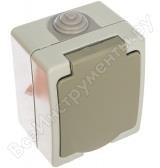 Розетки должны находиться в каждой кабине по 5 шт. https://nn.vseinstrumenti.ru/electrik a-i-svet/rozetki-i- vykljuchateli/outlet/shtepselnye- silovye/universal/allegro-s-z-z-sh-s- kryshkoj-ip54-seraya-1282/Шт.Шт.Шт.503.Розетка 380/220В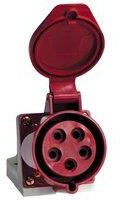 Розетки должны находиться в каждой кабине по 1 шт.Шт.Шт.Шт.104Камера с микрофоном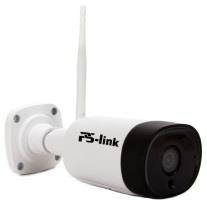 https://avatars.mds.yandex.net/get- mpic/1853752/img_id78978207994 1719412.jpeg/orig(технические характеристики на усмотрение организаторов площадки)Шт.Шт.Шт.10Минимальные требования к оснащению рабочих мест с учетом всех основных нозологий.Наименование нозологииПлощадь, м.кв.Ширина прохода между рабочимиместами, м.Специализированное оборудование, количество.*Рабочее место участника с нарушением слуха2не менее 1,5 мВ стандартном помещении необходимо первые столы в ряду у окнаи среднем ряду предусмотреть для инвалидов с нарушениями зрения и слуха;Для слабослышащих участников можно предусмотреть звукоусиливающую аппаратуру, телефон громкоговорящий акустическая система, информационная индукционная система,индивидуальные наушники.Рабочее место участника с нарушением зрения2не менее 1,5 мВ стандартном помещении необходимо первые столы в ряду у окнаи среднем ряду предусмотреть для инвалидов с нарушениями зрения и слуха:а) оснащение (оборудование) специального рабочего местатифлотехническими ориентирами и устройствами, с возможностью использования крупного рельефно- контрастного шрифта и шрифта Брайля, акустическими навигационными средствами, обеспечивающими беспрепятственное нахождение инвалидом по зрению - своего рабочего места и выполнение трудовых функций;Для слабовидящих в роботизированных ячейкахпредусмотрены дополнительные источники света.Рабочее место участника с нарушением ОДАне менее 2 мне менее 1,5 моборудование) специального рабочего места оборудованием, обеспечивающим реализациюэргономических принципов; предполагает увеличение размера зоны на одно место с учетом подъезда и разворота кресла-коляски, увеличения ширины прохода между рядами столов.А для участников, передвигающихся в кресле-коляске, выделить 1 - 2 первых стола в ряду у дверного проема; в случае необходимости персональный компьютер, оснащенный выносными компьютерными кнопками и специальной клавиатурой; персональный компьютер, оснащенный ножной или головной мышью и виртуальной экранной клавиатурой, персональный компьютер, оснащенный компьютерным джойстиком или компьютерным роллером и специальной клавиатурой.Оснащение (оборудование) специального рабочего места специальными механизмами иустройствами, позволяющими изменять высоту и наклон рабочей поверхности, положение сиденья рабочего стула по высоте и наклону,Для инвалидов, передвигающихся на креслах-колясках, с учетомвыполняемой трудовой функции предусматривают:- оснащение (оборудование) специального рабочего местаоборудованием, обеспечивающим возможность подъезда к рабочему месту и разворота кресла-коляски.Рабочее место участника с соматическими заболеваниями2не менее 1,5 мСпециальные требования к условиям труда инвалидов вследствиезаболеваний сердечнососудистой системы, а также инвалиды вследствие других соматических заболеваний условия труда на рабочих местах должны соответствовать оптимальным и допустимым по микроклиматическим параметрам. На рабочих местах не допускается присутствие вредных химических веществ, включая аллергены, канцерогены, оксиды.Уровни шума на рабочих местах и освещенность должны соответствоватьдействующим нормативам.Использовать столы - с регулируемыми высотой и угломнаклона поверхности; стулья (кресла) - с регулируемыми высотой сиденья и положением спинки.Рабочее место участника с ментальными нарушениямине менее 2не менее 1,5 мСпециальные требования к условиям труда инвалидов вследствие нервно- психических заболеваний создаютсяоптимальные и допустимые санитарно- гигиенические условия производственной среды, в том числе: температура воздуха в холодный период года при легкой работе - 21 - 24°C; при средней тяжести работ - 17 - 20°C; влажность воздуха в холодный и теплый периоды года 40 - 60 %; отсутствие вредных веществ: аллергенов, канцерогенов, аэрозолей, выше ПДУ; шум - не выше ПДУ (до 81 дБА); отсутствие локальной и общей вибрации; отсутствие микроорганизмов, продуктов и препаратов, содержащих живые клетки и споры микроорганизмов, белковые препараты.Оборудование (технические устройства) должно быть безопасное и комфортное в пользовании (устойчивыеконструкции, прочная установка и фиксация, простой способ пользования без сложных систем включения и выключения, с автоматическим выключением при неполадках; расстановка и расположение, не создающие помех для подхода, пользования, передвижения; расширенные расстояния между столами, мебелью и в то же время не затрудняющие досягаемость; исключение острых выступов, углов, ранящих поверхностей, выступающих крепежных деталей).